Информация о проведении региональной акции «ВПР для родителей»МОУ СОШ №5В рамках проведения Всероссийских проверочных работ (ВПР) в 4-8,11 классах, заместителем директора по УВР Ю.Л. Уваровой,  21 марта 2023 года была проведена региональная акция «ВПР для родителей»В ходе, которой  родители были ознакомлены с нормативными документами, регламентирующими проведение ВПР, а также целями, задачами, процедурой, сроками и формами проведения ВПР.Родителям было предложено пройти ВПР по математики, а затем обсудить результаты их работы.После проведения запланированных мероприятий, Юлия Леонидовна ответила на волнующие родителей вопросы.Всего в региональной акции «ВПР для родителей» участвовало 21 человек.По итогам акции было принято решения:Родителям усилить контроль за выполнением домашних заданий учащимися. Следить за соблюдением их режима дня.Учителям - предметникам проводить индивидуальные и групповые занятия с учащимися по устранению пробелов в их знаниях.Родителям и классным руководителям продолжить формирование ответственного отношения к учебе.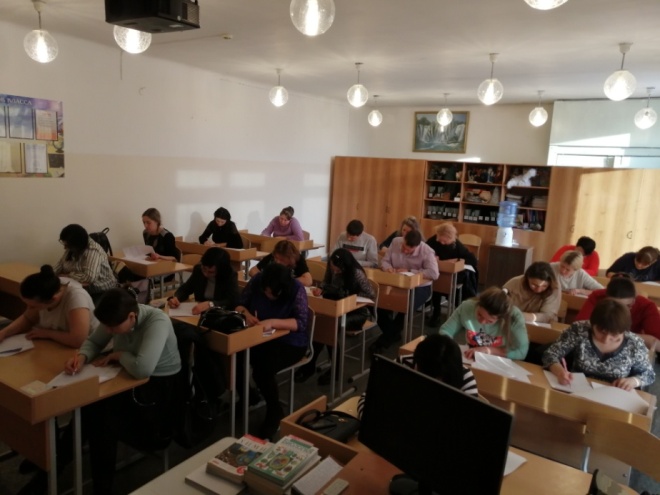 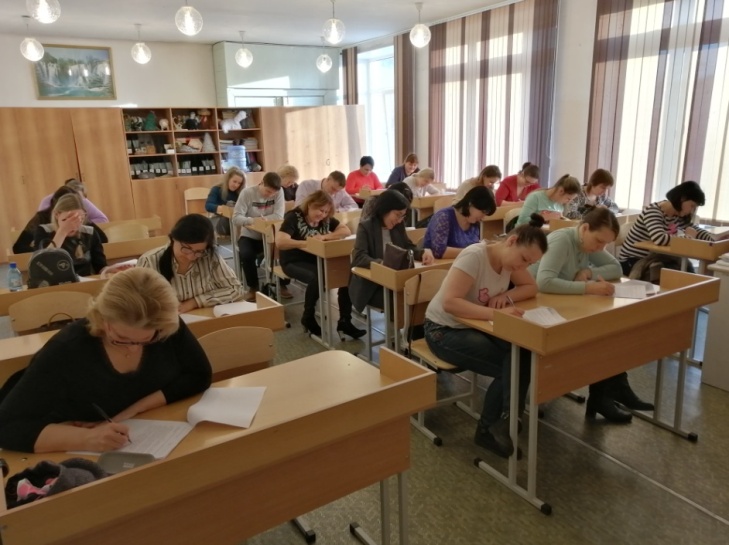 